Task 2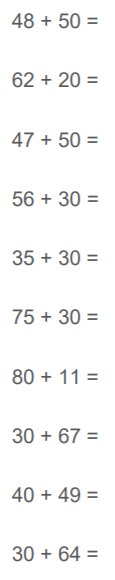 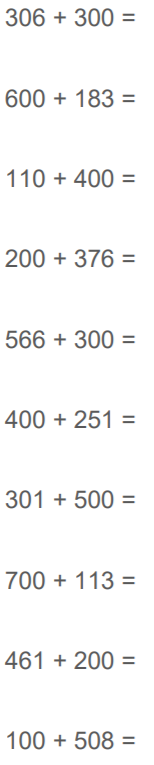 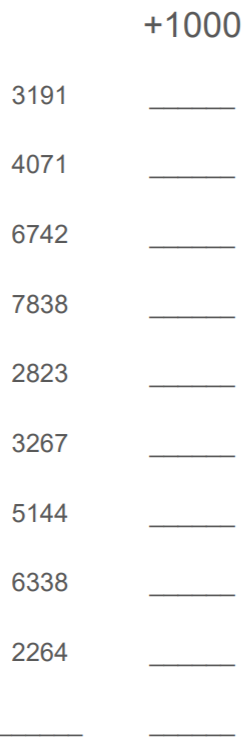 Task 3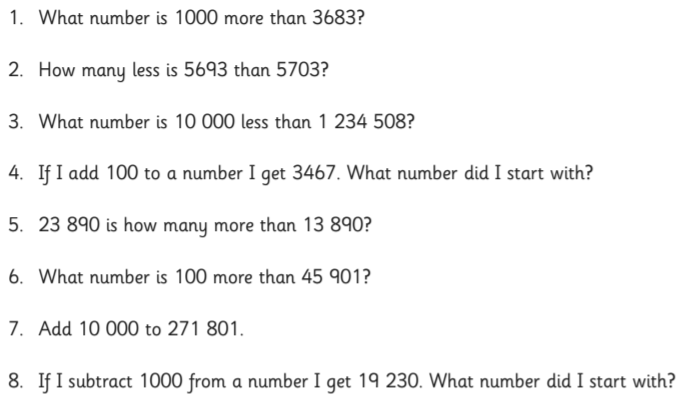 Task 4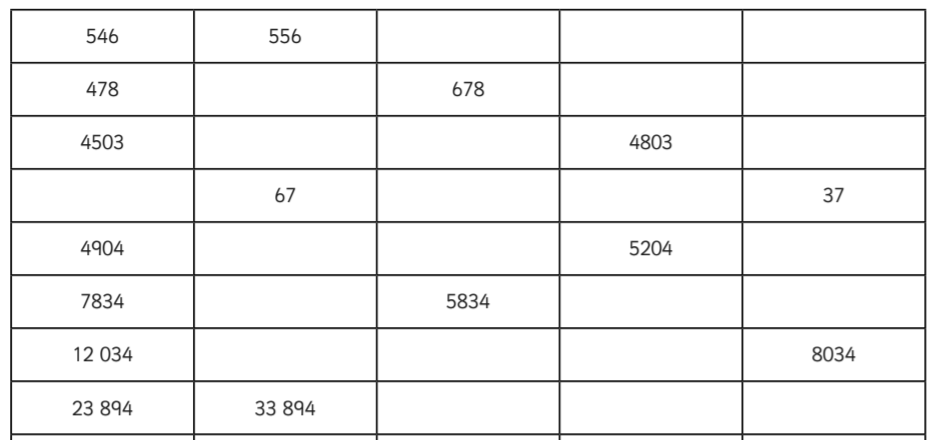 